3.5. Выставляет аттестационные отметки письменную работу учащихся в протокол.3.6.Исключает случаи неэтичного поведения учащихся (списывание, использование шпаргалок, подсказок) во время проведения аттестационной работы.3.7. Участвует в работе конфликтной комиссии ОО.3.8. Информирует учащихся, их родителей (законных представителей) об аттестационных отметках.3.9. Контролирует обеспечение и соблюдение информационной безопасности при проведении аттестации.3.10. Обеспечивает соблюдение установленной процедуры проведения аттестации учащихся.3.11. Участвует в подготовке и проведении педагогических советов по итогам аттестации учащихся.3.12. Комиссия выставляет экзаменационные отметки за ответ учащегося по учебному предмету с занесением их в протокол экзамена.4. Порядок работы Комиссии в период проведения промежуточной аттестации по итогам учебного года4.1. За 15 минут до начала аттестационной процедуры ассистент доставляет аттестационные материалы в кабинет.4.2. Начало аттестационной процедуры в соответствии с расписанием, утвержденным приказом директора школы.4.3. Учащиеся приходят в кабинет за 10 минут до начала аттестационной процедуры.5. Комиссия имеет право:5.1. Записывать особое мнение по поводу ответа экзаменующегося в протокол аттестации.5.2.На оптимальные условия для проведения промежуточной аттестации по итогам учебного года учащихся, соблюдение режимных моментов.5.3.Вносить предложения в аналитический материал (по итогам аттестации) о качестве работы учителя при подготовке класса к аттестации.6. Комиссия несет ответственность:6.1. За объективность и качество оценивания письменных ответов экзаменующихся в соответствии с разработанными нормами оценки ответов по каждому учебному предмету.6.2.За создание делового и доброжелательного микроклимата во время проведения экзаменов.6.3.За своевременность предоставления информации об экзаменационных отметках.6.4.За проведение экзаменов в соответствии с установленным порядком.7. Отчетность Комиссии7.1.Бланки письменных экзаменационных работы экзаменующихся вместе с протоколами аттестации сдаются заместителю директора по УВР, обеспечивающему их сохранность в соответствии с установленным порядком хранения.7.2Протоколы промежуточной аттестации по итогам учебного года хранятся в ОО  три года, письменные экзаменационные работы – один год.Приложение 1Инструкция экзаменующего учителяЭкзаменующий учитель, отвечает за оборудование, отведённое для экзамена помещение, готовность всех необходимых документов и учебных  пособий.Учитель обязан:1. Перед началом  экзамена:изучить Положение об аттестационной комиссии для проведения аттестации и руководствоваться им в своей деятельности;проверить готовность всех документов и учебных пособий для проведения экзамена и оборудовать отведённое помещение для экзамена;иметь ведомость успеваемости школьников с отметками за все четверти и годовыми оценками.2. В ходе проведения экзамена:экзамен начинать только в присутствии всех членов комиссий;создавать деловую, спокойную обстановку для экзаменующихся;оценивать знания сразу после ответа;проводить экзамен не более 3 часов.3. После проведения экзамена:согласовать оценки, выставить их в протокол и с подписями членов комиссии сдать председателю;присутствовать при сдаче материалов экзамена;ознакомить всех экзаменующихся и их родителей (законных представителей) с оценками за экзамен. Приложение 2Инструкцияассистента при проведении экзаменаАссистентами для проведения экзамена назначаются учителя, ведущие данный предмет или смежные дисциплины из одной образовательной области.Ассистент отвечает за объективное выставление оценок. Ассистент обязан:  1. Перед началом экзамена:изучить Положение об аттестационной (экзаменационной) комиссии для проведения промежуточной аттестации по итогам учебного годаи руководствоваться им в период проведения экзамена;ознакомиться с программой, ее выполнением, информацией о качественной успеваемости учащихся, нормами оценок знаний по данному предмету и классу;вместе с экзаменующим учителем подготовить все оборудование к экзамену; явиться за 30 мин. до начала экзамена;получить у директора школы экзаменационный материал, хранящийся в сейфе, и бланки протоколов проведения аттестации; проверить явку школьников на экзамен.2. В ходе проведения экзамена: - присутствовать на экзамене в течение всего времени опроса учащихся;- участвовать в проверке письменных работ.- следить за соблюдением учителем процедуры проведения экзамена, при нарушении указать на это;- подписывать протоколы экзамена и работ;- заполнять протокол экзамена;- вести запись своих наблюдений за ходом экзамена (сообщить их учителю и руководству школы).3. После проведения экзамена:участвовать в обсуждении оценок:оформлять и сдавать все материалы по проведению экзамена заместителю директора по УВРприсутствовать во время передачи экзаменационных материалов.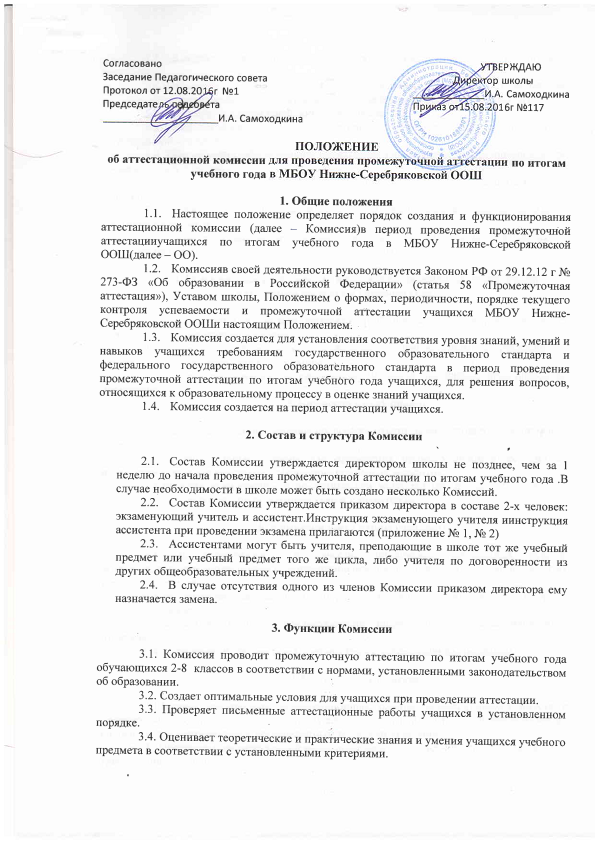 